ABOUT DR. D. Y. PATIL GROUP:    A frontrunner in the education field, the Dr. D. Y. Patil Group is a name synonymous with world class quality education. The group strongly believes that world-class education is the stepping-stone to progress. With a long-standing commitment towards quality teaching and learning, the group has nurtured values that go into the making of successful careers. Equipped with state-of-the-art infrastructure, the group encourages its students to think, question, explore and apply their well-honed minds to scale newer heights of success. Dr. D. Y. Patil Group is a highly regarded as an educational organization having three deemed universities to its credit, and running nearly 160 educational institutions, in disciplines such as health care, management, engineering and technology. The group envisages inculcating skills that enable students to meet global level challenges. DR. D.Y. PATIL TECHNICAL CAMPUS (Affiliated to University of Pune, Approved by DTE, Govt. of Maharashtra and AICTE.)As the demand for Engineers and Managers continues to grow, Dr. D. Y. Patil Technical campus is focused on preparing students for the infinite number of opportunities available. Our vision would surely make us the preferred institution in the country and abroad. This makes Dr. D. Y. Patil Technical Campus uniquely qualified to provide talented students, the type of broad technological and management education demanded in a rapidly changing world. Our programs would satisfy the demands of   employers that require a balance of rigorous fundamental engineering skills along with management talents in entrepreneurship, leadership, technical communication, team work and global awareness.NSTITUTES UNDER TECHNICAL CAMPUS LOHEGAONDr. D. Y. Patil School of Engineering Dr. D. Y. Patil School of Engineering & Technology Dr. D. Y. Patil School of Management Dr. D. Y. Patil School of ArchitectureDr. D. Y. Patil School of MCAEKALAVYA 2K14A National level competition on “InnovativeProjects in Engineering Applications” at DYPSOE EKALAVYA 2K14 encourages entries for innovative projects to solve the problems of today needs in Industries, R&D and society.Submission: Submit 2-3 pages in pdf form which shouldIncludes:  Abstract   Objective and relevance of the project  Block diagram and methodology  Results  References.Send pdf at:- ekalavya.dypsoe@gmail.comMention subject area and department.Important Dates:Last date of Submission :20/03/2014Notification to Selected Group: 21 /03/2014Registration Formalities: 22/03/2014Contact Details:Prof. Malayaj Kumar (Mobile No.  9923886889)Prof.Amarnath Patra (Mobile No. 7767984417)	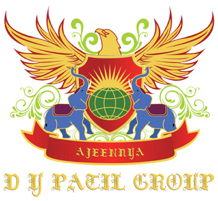 Dr. D. Y. Patil Group of Institution’sDr. D. Y. Patil Technical CampusDr. D.Y. Patil School of EngineeringCharholi, Lohegaon, Pune-412105Organizes A National Level CompetitionOn“Innovative Projects in Engineering Applications”EKALAVYA 2K14on25th March 2014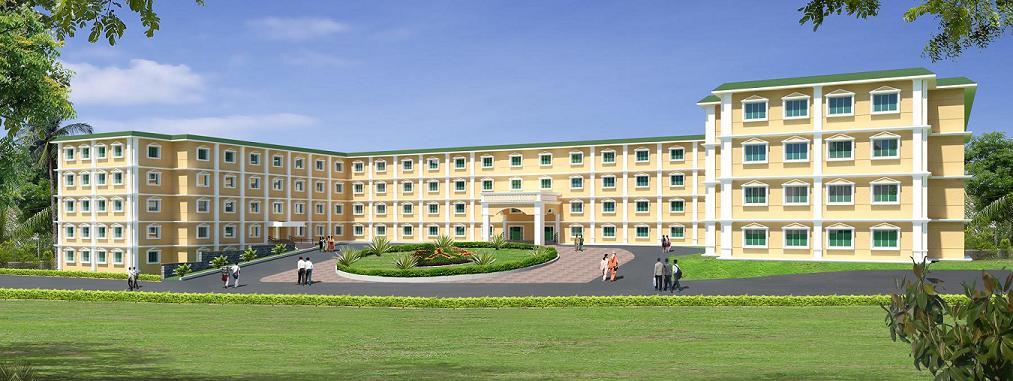 Dr. D. Y. Patil Knowledge CityWeb:  www.dypic.inPhone: +91 20 30619454Fax: +91 20 30619454ELIGIBILITYThird year and final year students of Engineering (Comp/IT, E&TC/Electronics, Mech/Auto/Prod, Civil)REGISTRATION FEE:The registration fees is Rs. 300/- per project group. It is to be paid in the form of Demand Draft drawn in favor of “Dr. D. Y. Patil School of, Engineering Pune”, payable at Pune. CERTIFICATEAll participants will get Certificates of participation in innovative project competitionPRIZESADVISOR COMMITTEDr. G. K. Kharate (Dean, faculty of Engg. UOP)Dr. D. S. Bormane (Chairman, BOS E & TC)Dr. Sarang Joshi (Chairman, BOS Comp)Dr. Sunil Kute (Chairman, BOS Civil)Dr. V. J. Kakhndaki (Chairman, BOS Mech)Dr. D. D. Shah (Principal,GHRCEM, Pune)Dr. D. M. Yadav(Principal, BSIOTR)Dr. R. D Khardkar(Principal, GHRIET, Pune)Dr. V. J. Awasare (Principal MMIT Lohegaon)Dr. Y. J. Bhalerao(Principal, MACOE Alandi)Dr. B. P. Patil (HoD, AIT Pune)CHIEF PATRONDr. Ajeenkya DY PatilChairman Dr. D. Y. Patil GroupPATRONProf.   B. G. Bhandarkar(Director, Corporate Relations Dr. D. Y. PatilGroup of Inst. Lohegaon, Pune)CONVENER Dr. S. S. Sonavane (Director, Dr. D. Y. Patil Technical Campus, Lohegaon, Pune)COORDINATORS: Prof.  B. K.Shiragapur (HOD, E & TC)Prof. Pranav Makashare    (HOD, Mech.)Prof. A. R Kolhe    (HOD, Civil)Prof. P. M. Agarkar    (HOD, Comp)Prof. A. P. Deshmukh (Dean Dypsoe)Prof. K. H. Munde (FE coordinator)ORGANIZING SECRETARYProf. Riyaj KaziEmail :riyaj.kazi@dypic.inContact: 9881839335ORGANIZING COMMITTEE E&TC Engg.Prof Anil Wanare Email: anil.wanare@dypic.inContact: 9922959236Landline: 020 30619476MECHANICAL Engg.Prof. Mahesh DandnaikEmail: mahesh.dandnaik@dypic.inContact:9823630125Landline: 020 30619458Civil Engg. Prof. R. T. KoshtiEmail: ramakant.koshti@dypic.inContact:7309291933Landline: 020 30619474Computer Engg.Prof. Monika DangoreEmail : monika.dangore@dypic.inContact:9545554530Landline: 020 30619462Dr. D. Y. Patil Group of InstitutesDr. D. Y. Patil Technical CampusDr. D.Y. Patil School of EngineeringDr. D. Y. Patil Knowledge City Lohegaon, Pune-412105EKALAVYA 2K1425th March 2014 APPLICATION FORMNames of Project Leader:    ___________________________________ Name of College:______________________ Department: _________________________ Class: _______________________________ Address of the College: ________________ Project title:__________________________________________________________________________Name of Guide:_____________________________________4. Communication Details:    Mobile: …………………………………    E-mail: …………………………………6. PAYMENT DETAILS   DD No: _____________________   Dated: _______________________   Name of the Bank: __________________   Amount: _________________________   Place:	                                Date:Signature of the ApplicantE&TCCOMPCIVILMECH1st Prize (Rs)3000/-3000/-3000/-3000/-2nd Prize(Rs)2000/-2000/-2000/-2000/-3rd Prize(Rs)1000/-1000/-1000/-1000/-